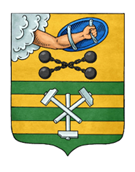 ПЕТРОЗАВОДСКИЙ ГОРОДСКОЙ СОВЕТ15 сессия 29 созываРЕШЕНИЕот 17 февраля 2023 г. № 29/15-214О признании утратившими силу некоторых решенийПетрозаводского городского СоветаВ соответствии со статьей 16 Федерального закона от 06.10.2003 
№ 131-ФЗ «Об общих принципах организации местного самоуправления в Российской Федерации», статьей 14 Устава Петрозаводского городского округа, Петрозаводский городской Совет РЕШИЛ:Признать утратившими силу:Решение Петрозаводского городского Совета от 16.05.2007
№ XXVI/III-15 «Об утверждении Перечня муниципального имущества, разрешенного к сдаче в залог при заключении Администрацией Петрозаводского городского округа кредитных договоров с кредитными организациями и органами исполнительной власти Российской Федерации и Республики Карелия»;Решение Петрозаводского городского Совета от 11.07.2008 № XXVI/XX-349 «О внесении изменений и дополнений в Решение Петрозаводского городского Совета от 16 мая 2007 года № XXVI/III-15 «Об утверждении Перечня муниципального имущества, разрешенного к сдаче в залог при заключении администрацией города Петрозаводска кредитных договоров с кредитными организациями»»;Решение Петрозаводского городского Совета от 15.12.2008 № XXVI/XXIV-464 «О внесении изменения в Решение Петрозаводского городского Совета от 16 мая 2007 г. № XXVI/III-15»;Решение Петрозаводского городского Совета от 24.09.2009 № 26/33-656 «О внесении дополнений в Решение Петрозаводского городского Совета от 16 мая 2007 года № XXVI/III-15».Председатель Петрозаводского городского Совета                                       Н.И. ДрейзисГлава Петрозаводского городского округа                          В.К. Любарский